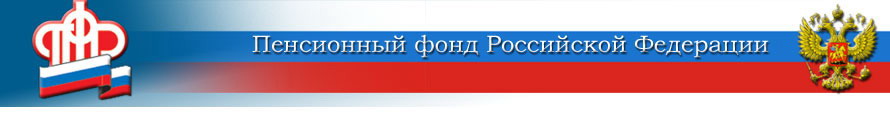 Отделение Пенсионного фонда Российской Федерации (государственное учреждение)по Ярославской области        __________________________________________________________________       150049 г. Ярославль,     			                         пресс-служба  (4852) 59  01  28       проезд Ухтомского, д.5                                		                       факс       (4852) 59  02  82                                  					                  	            e-mail:    smi@086.pfr.ruКак получить пенсию при смене места жительстваЕсли пенсионер меняет место жительства, ему могут выплачивать пенсию по новому месту жительства (месту пребывания).Если смена места жительства происходит в пределах РФ, необходимо, чтобы пенсионное (выплатное) дело было снято с учета по месту прежнего жительства и передано в территориальный орган ПФР по новому месту жительства.Для снятия и передачи пенсионного дела рекомендуем придерживаться следующего алгоритма.Шаг 1. Обратитесь в территориальный орган ПФР по новому месту жительства.В территориальный орган ПФР необходимо представить:- заявление о запросе выплатного (пенсионного) дела;- документ, удостоверяющий личность гражданина (представителя);- документ, подтверждающий права представителя (в необходимых случаях);- документ о регистрации по новому месту жительства или месту пребывания на территории РФ - паспорт со штампом о регистрации либо свидетельство о регистрации по месту .Заявление и документы можно представить:- лично или через представителя;- по почте;- в форме электронного документа через Единый портал государственных услуг.С заявлением о запросе выплатного (пенсионного) дела можно обратиться непосредственно в территориальный орган ПФР или в многофункциональный центр предоставления государственных и муниципальных услуг по месту жительства.Сотрудники Пенсионного фонда России оформляют запрос выплатного (пенсионного) дела и не позднее одного рабочего дня после вашего обращения направляют его в Пенсионный фонд по прежнему месту жительства. Оттуда выплатное (пенсионное) дело направляется к новому месту жительства не позднее трех рабочих дней с момента поступления запроса.Обратите внимание!Если вы работающий пенсионер, то с вашего письменного согласия с заявлением о запросе выплатного (пенсионного) дела может обратиться работодатель.Если пенсионер сменил место жительства, но не планирует сниматься с регистрационного учета, то это не препятствует получать пенсию по новому адресу. В таком случае в заявлении необходимо указать сведения об адресе места фактического проживанияПримечание. Если пенсионер временно сменил место жительства, например, уехал в гости в другую местность, и не может лично получить пенсию, целесообразно не переводить пенсионное дело по месту временного пребывания. По заявлению пенсионера пенсию могут либо выплачивать доверенному лицу по доверенности, оформленной в установленном порядке, либо перечислять на счет в кредитном учреждении. Необходимую сумму всегда можно получить в другом структурном подразделении кредитного учреждения .Шаг 2. Получите пенсию по новому месту жительства.Выплата пенсии возобновляется с первого числа месяца, следующего за месяцем, в котором гражданин представил заявление и необходимые документы.Обратите внимание!Запрашивать выплатное (пенсионное) дело в связи с переездом следует также в том случае, если по прежнему месту жительства вы получали пенсию на счет банковской карты. Дело в том, что в выплатном (пенсионном) деле содержится вся необходимая информация, которая может понадобиться вам и сотруднику ПФР по новому месту жительства. К примеру, для перерасчета размера пенсии.Пресс-служба Отделения ПФР по Ярославской области